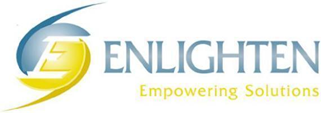 FOR IMMEDIATE RELEASEEnlighten IT Consulting Releases Game-Changing Environment for Cyber DefenseHanover, MD: Enlighten IT Consulting announces the launch of Rapid Analytics Deployment and Management Framework (RADMF) – a unique way for federal customers to develop analytics in their own cost-effective and easy-to-use AWS GovCloud (US) environment which can be deployed in minutes. Once development and performance testing are finalized in RADMF, analytics are deployable in any BDP (Big Data Platform) accredited production environment with minimal change.In its recently updated Cyber Strategy, the DoD cited the increasing severity and sophistication of cyber threats to U.S. interests as the impetus for taking aggressive steps to defend its networks, secure its data, and mitigate risks to DoD missions.Creating analytics that support this mission is critical. With RADMF, customers can develop against a representative production environment and for performance testing at scale. Operating in the cloud eradicates expenditures for hardware, power, space, cooling and sustainment, and RADMF can be turned on and off as needed to control costs.“EITC recognized the adoption of the BDP by the community and saw an opportunity to provide a cost-effective solution for rapidly developing analytics for the BDP,” said Duane Shugars, Chief Strategy Officer for EITC.RADMF is a controlled US-only environment. Its compatibility with the DISA analytics and governance environment allows customers to develop and collaborate with the community and become part of a community analytics marketplace.Kevin Reynolds, CEO of IT consulting firm RBR-Technologies, says RADMF was the perfect solution for a recent customer frustrated by other cloud-based systems failing to meet the organization’s needs. “With the push of a button, we deployed a full cloud-based analytics environment for only a few hundred dollars per month,” he said.Starting with RADMF is easy – EITC offers free set-up to government customers and also provides BDP development, consulting and training services via its GSA 70 contract. Customers have the option of a “pay-as-you-go” fee or buying a reserved instance which lowers the long-term cost of usage.Enlighten IT Consulting Inc., is a veteran-owned information technology solutions company headquartered in Hanover, MD.  Founded in 2007, Enlighten delivers mission critical services to federal, state, and local clients with specific emphasis on the warfighter and decision makers responsible for national defense and security.More information about Enlighten IT Consulting can be found at www.eitccorp.comContact:Duane ShugarsChief Strategy OfficerEnlighten IT Consultingdshugars@eitccorp.com